All-American Wrestling Camp @ Delaware ValleyHosted By: Delaware Valley HS & Tin-Man Wrestling ClubJuly 9-12, 2012 (Monday-Thursday)10-12 pm1-3 pm AGE GROUP (3rd-12th Grade) Camp is intended for wrestlers with Experience Cost: Commuters only$120 per athlete for all sessions$90 Additional Siblings Mail Form & Check to Delaware Valley HSAttn: Lou DeLauro102 Rim Rock CT.Milford, PA 18337Notes: Limited to the first 100 wrestlers. Open to all ages. Bring Your Lunch. Direct any questions to Lou DeLauro- ld2364@yahoo.com or 570-677-2759 Location: Delaware Valley High School 252 Route 6 & 209 Milford, PA 18337Camp Director:Lou DeLauro- Delaware Valley HS Varsity Wrestling Coach				      Tin-Man WC Head Coach				      PA Team State Top 8 FinishGuest Clinicians: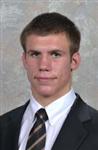 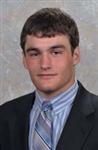 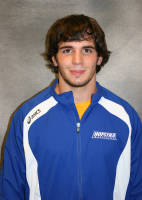    Joe Kennedy				      Rob Hamlin				Justin Accordino   197 lbs Lehigh U.			184 lbs. Lehigh U. 		           149 1bs. Hofstra U.   4 x National Qualifier			2011 NCAA Finalist		           2012 NCAA All-American   2012 NCAA All-American		2x NCAA ALL-American                           2 X NCAA Qualifier  PIAA State Champion			4 X Vermont State Champ                     Junior National Champion  					3X National QualifierCamp ApplicationWrestlers Name________________________________      Grade________ Age________ Weight______Address:_________________________________________________City:_________________________State___________  Zip__________________   School_________________________________________Email____________________________________________Parent/ Guardian Name___________________________________Phone Number_________________Email_____________________________________________ Cell #_____________________________Emergency Contact Name___________________________________ Relationship_________________Phone #_____________________________________   Cell #___________________________________Medical Ins. Company________________________ Policy #___________________________________I give my son permission to attend and participate in the 2012 All-American Wrestling Camp at the Delaware Valley High School beginning on Monday July 9th and concluding on Thursday July 12th.  I understand that his participation in this event involves risks and dangers that could result in serious bodily injury. I also understand that the Delaware Valley wrestling and its staff as well as the Delaware Valley School District will not assume any responsibility for any accidents, medical or dental or any other expenses incurred as a result of this event. I verify that my son has medical insurance and a physician has determined that he is physically able to participate in the 2012 All-American wrestling camp  I agree to allow my child to be treated by a certified trainer or licensed physician while attending (if necessary)._________________________________________________________	_____________________________		Parent/ Guardian Signature			Date